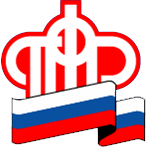 Государственное учреждение – Управление Пенсионногофонда Российской Федерации в Березовском районеХанты-Мансийского автономного округа - Югры30 марта  2016 года            			   		ПФР подвел итоги переходной кампании 2015 годаПенсионный фонд России подвел итоги переходной кампании 2015 года по переводу гражданами своих пенсионных накоплений в негосударственные пенсионные фонды (НПФ) и управляющие компании (УК).Всего в ходе переходной кампании 2015 года ГУ-УПФР в Березовском районе ХМАО-Югры приняло к рассмотрению 267 заявлений о выборе НПФ или УК. Из общего числа заявлений 99 человек перевели свои пенсионные накопления из ПФР в НПФ (37%), в том числе 91 заявление о досрочном переводе; 106 человек перешли из одного НПФ в другой НПФ (40%), в том числе 100 заявлений о досрочном переводе, 51 человек вернулся из НПФ в ПФР (19%), в том числе 47 заявлений о досрочном переводе; 11 человек изменили выбор управляющей компании (4%);.По результатам кампании жители района доверили управление своими пенсионными накоплениями семи негосударственным пенсионным фондам, вошедшим в систему гарантирования прав застрахованных лиц, наибольшее число заявлений набрали НПФ Сбербанка и Ханты-Мансийский НПФ.Особенностью переходной кампании 2015 года было то, что ПФР впервые принимал заявления застрахованных лиц о досрочном переходе (по итогам года) и пятилетнем переходе. Досрочные заявления, по которым пенсионные накопления подлежат передаче в 2016 году, составили 238 заявлений, что составляет 89% от общего количества заявлений.По результатам кампании 2015 года ПФР выявлены следующие основные причины отказов:- наличие заявления с более поздней датой;- выбранный НПФ не включен в реестр участников системы гарантирования прав застрахованных;- у выбранного НПФ аннулирована лицензия на осуществление деятельности по обязательному пенсионному;- неверно указан текущий страховщик;- заявление подано в пользу текущего страховщика.